.Sequence: A, A, B, C, A, A-, B-, C, D to endSECTION ASIDE TOUCHES, STEP-LOCK-STEPSTOUCH-SCUFF-STEP X3, TOUCH-SCUFF-TOUCHSMALL SWEEPS BACK X4, STEP, STEP-TURN-STEP, STEPSIDE TOUCHES, STEP-LOCK-STEPSTOUCH-SCUFF-STEP X3, TOUCH-SCUFF-TOUCHSMALL SWEEPS BACK X4, STEP, STEP-TURN-STEP, STEP¼ TURNING JAZZ BOX LEFT; STEP, STEP; ¼ TURNING JAZZ BOX RIGHTSECTION BCROSS ROCK STEPS TWICE; BACK CROSS ROCK STEPS TWICESIDE ROCK CROSS TWICE; TRIPLE FORWARD TWICEROCK, RECOVER; COASTER STEP (TWICE)MONTEREY ½ TURN RIGHT; HIP BUMPSHIP BUMPS; MONTEREY ½ TURN LEFTSECTION CWALK, WALK; MAMBO STEP (TWICE)WALK, HOLD; CLAP, WALK, HOLD; ROLL BACKWALK, WALK; MAMBO STEP (TWICE)ROLL HIPS FORWARD TWICE, ROLL HIPS BACK TWICEFeet should be shoulder distance apartSECTION A-TOUCH-SCUFF-STEP X3, TOUCH-SCUFF-TOUCHSMALL SWEEPS BACK X4, STEP, STEP-TURN-STEP, STEPSECTION B-HIP BUMPSSECTION DWALK, WALK; MAMBO STEP (TWICE)Walking On U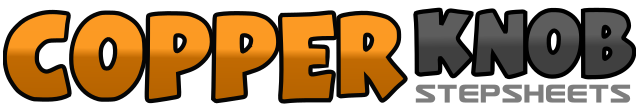 .......Count:0Wall:2Level:Advanced.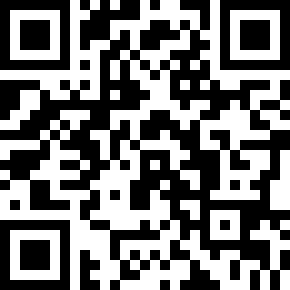 Choreographer:Carolyn Robinson (USA)Carolyn Robinson (USA)Carolyn Robinson (USA)Carolyn Robinson (USA)Carolyn Robinson (USA).Music:These Boots Were Made For Walkin' - Jessica SimpsonThese Boots Were Made For Walkin' - Jessica SimpsonThese Boots Were Made For Walkin' - Jessica SimpsonThese Boots Were Made For Walkin' - Jessica SimpsonThese Boots Were Made For Walkin' - Jessica Simpson........1-2Side touch right, touch right beside left3&4Side touch right, touch right beside left, side touch right5&6Step right forward, step left behind right, step right forward7&8Step left forward, step right behind left, step left forward1&2Touch right toe behind left, scuff right foot, step right across left3&4Touch left toe behind right, scuff left foot, step left across right5&6Touch right toe behind left, scuff right foot, step right across left7&8Touch left toe behind right, scuff left foot, touch left toe across right1-4Sweep left behind right, sweep right behind left, sweep left behind right, sweep right behind left5Side step left6&7Step right forward, pivot ½ turn left on left, step right forward (facing 6:00 wall)8Side step left1-2Side touch right, touch right beside left3&4Side touch right, touch right beside left, side touch right5&6Step right forward, step left behind right, step right forward7&8Step left forward, step right behind left, step left forward1&2Touch right toe behind left, scuff right foot, step right across left3&4Touch left toe behind right, scuff left foot, step left across right5&6Touch right toe behind left, scuff right foot, step right across left7&8Touch left toe behind right, scuff left foot, touch left toe across right1-4Sweep left behind right, sweep right behind left, sweep left behind right, sweep right behind left5Side step left6&7Step right forward, pivot ½ turn left on left, step right forward (facing 12:00 wall)8Side step left1&2Cross right over left, turning ¼ right step left back, step right beside left (3:00 wall)3-4Step left, step right5&6Cross left over right, turning ¼ left step right back, step left beside right (12:00 wall)1&2Cross right over left, step left in place, side step right3&4Cross left over right, step right in place, side step left5&6Cross right behind left, step left in place, side step right7&8Cross left behind right, step right in place, side step left1&2Side step right, step left in place, cross right over left3&4Side step left, step right in place, cross left over right5&6Step right forward, step left toe at right instep, step right forward7&8Step left forward, step right toe at left instep, step left forward1-2Step right forward, recover left3&4Step right back, step left beside right, step right forward5-6Step left forward, recover right7&8Step left back, step right beside left, step left forward1-4Side touch right, pivot ½ turn right (on left) & step right foot down, side touch left, step left beside right (6:00 wall)5-6Bump right hip, bump left hip7&8Bump right hip right-left-right1-2Bump left hip, bump right hip3&4Bump left hip left-right-left5-8Side touch right, pivot ½ turn right (on left) & step right foot down, side touch left, step left beside right (12:00)1-2Walk right, walk left3&4Step right forward, step left in place, step right beside left5-6Walk left, walk right7&8Step left forward, step right in place, step left beside right1-2Step right forward, hold3-4Clap hands twice5-6Step left forward, hold7-8Roll back (top to bottom or bottom to top or whatever you wish to do!)1-2Walk right, walk left3&4Step right forward, step left in place, step right beside left5-6Walk left, walk right7&8Step left forward, step right in place, step left beside right1-4Step right at diagonal dipping down and rolling hips forward 2 times**5-8Dipping down roll hips backward 2 times1&2Touch right toe behind left, scuff right foot, step right across left3&4Touch left toe behind right, scuff left foot, step left across right5&6Touch right toe behind left, scuff right foot, step right across left7&8Touch left toe behind right, scuff left foot, touch left toe across right1-4Sweep left behind right, sweep right behind left, sweep left behind right, sweep right behind left5Side step left6&7Step right forward, pivot ½ turn left on left, step right forward (facing 12:00 wall)8Side step left1-2Bump right hip, bump left hip3&4Bump right hip right-left-right5-6Bump left hip, bump right hip7&8Bump left hip left-right-left1-2Walk right, walk left3&4Step right forward, step left in place, step right beside left5-6Walk left, walk right7&8Step left forward, step right in place, step left beside right